WEAC LOCAL SELF-ASSESSMENT TOOL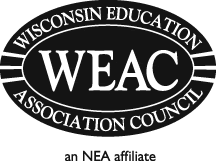 LOCAL INFORMATION:Name of Local: ___________________________________________________Type of Local:   K-12 ___   ESP___ Tech College ___ Local President: _____________________________Local Assessment Date: _______________________Local Assessment Team Members: Local Membership Numbers: ____________ 	Total Membership: ___________Review of Initial Local Assessment:					Follow-up Strategic Planning Date: ________________Signature:__________________________	  Member SubmittingPlease return this page, along with page 10, to WEAC by emailing to carusoa@weac.org		  INDICATOR:	                      ADVOCACY:  OVERALLScore A:______+ Score B:______ + Score C:______ + Score D:_____ + Score E:_____ = Total Score:_____ ÷ 5 = _____INDICATOR:	                                                   ADVOCACY: POLITICAL ACTIONScore A:______+ Score B:______ + Score C:______ + Score D:_____ + Score E:_____ = Total Score:_____ ÷ 5 = _____INDICATOR:	                         ORGANIZING:  MEMBERScore A:______+ Score B:______ + Score C:______ + Score D:_____ + Score E:_____ = Total Score:_____ ÷ 5 = _____INDICATOR:	               ORGANIZING:  COMMUNITYScore A:______+ Score B:______ + Score C:______ + Score D:_____ + Score E:_____ = Total Score:_____ ÷ 5 = _____INDICATOR:	                                                       LEADING OUR PROFESSIONSScore A:_____+ Score B:_____ + Score C:_____ + Score D:_____ + Score E:_____ = Total Score:_____ ÷ 5 = ______INDICATOR:	                                                       COMMUNICATIONScore A:______+ Score B:______ + Score C:______ + Score D:_____ + Score E:_____ = Total Score:_____ ÷ 5 = _____INDICATOR:	                                                       GOVERNANCE/LEADERSHIP DEVELOPMENTScore A:______+ Score B:______ + Score C:______ + Score D:_____ + Score E:_____ = Total Score:_____ ÷ 5 = _____INDICATOR:	                                                STRATEGY AND FISCAL HEALTHScore A:_____+ Score B:_____ + Score C:_____ + Score D:_____ + Score E:_____ = Total Score:_____ ÷ 5 = ______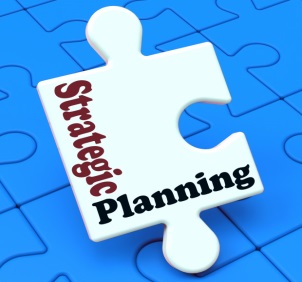 WEAC Local Self-Assessment Summary         Local’s Name:					        Date:This page to be returned with the first page to WEAC at carusoa@weac.orgWEAC LOCAL SELF-ASSESSMENT TOOL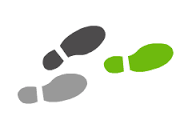 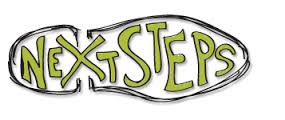 SO WHAT’S NEXT? After your local’s leadership has met, discussed the findings, and worked on the summary document, it is critical that the team reach consensus on the local’s immediate needs, as well as identifying those which are short-term and long-term.  Once the team has determined these needs, they need to prioritize them.  It is highly recommended that if a local consistently rates on the “higher end” of the scale for most of the indicators, that they focus on moving towards building capacity from the building and district level, to that of the community, county and state levels.  If a local rates on the lower end of the scale with a lot of room for growth, they should focus on only one or two indicators to work on at a time. FOCUS on Questions such as… What can be achieved right now? What can be done in three months, six months, or a year?  What resources are needed?  Who will be responsible and accountable for the work?  Should the local assess themselves once a year? Twice a year?  The assessment should guide the planning process.Sharing Information with Your Members: Once the assessment and discussion is complete, the local’s leadership should disseminate the results to the membership in an all-member meeting. This is a perfect opportunity to personally engage members and share the local’s priorities.  It is also a great way to receive feedback, member-input and provide members with a voice.  By doing this, you identify member interests, passions, and gauge commitment and involvement, especially by asking new members or members that have not participated in any of the local’s activities in the past to work together in order to help achieve the local’s goals.Armed with this roadmap, the local can work on specific strategic and measurable goals that are driven by its membership.  Building a strong local takes time and commitment, but it also takes strong leadership. Keep at it! There is strength in unity!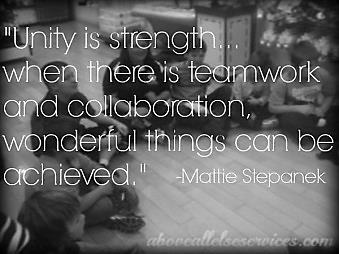 RANKRELATIONSHIP WITH DISTRICT ADMINISTRATIONCOLLECTIVE POWER COMMUNITY ENGAGEMENTMEMBER ENGAGEMENTSOCIAL AND RACIAL JUSTICE1.Local president meets with district administration only when there is an issue that he or she feels needs to be addressedMembers do not have a good sense of what it means to build power and influence or are not engaged with their localThe local does not have a strong presence or is not known or respected in the communityMembers belong to the local but are not engaged or active. A small group of leaders perform most of the workThe local has not gotten around to social and racial justice initiatives and has not researched impact on educational practice, policy and the profession.2.The local president meets with the human resources director on a monthly basis in order to resolve any issuesThe local’s leadership works with the association representatives (AR’s) to promote some basic organizing concepts and strategiesThe local has some presence in their community and has organized a few community service activitiesMembers are aware of some issues- when the local leaders bring them to their attention. Members are seldom involved in the decision-making processThe local understands social and racial justice initiatives from review of research and discusses the impact on educational practice, policy, and the profession.3.The local’s leadership and a member-committee meet on a monthly basis with the human resources director and/or SuperintendentAssociation reps have been trained to understand the concept of engaging members and building power; they look for opportunities to use powerThe local is known in the community and takes part in some community outreach, engagement as activities to build supportThe local seeks regular input from current and new members and encourage members to get involved in local activities, committees and the political processThe local designs advocacy plans and strategies from social and racial justice research that impacts educational practices, policies and the profession.  4.The local has a strong Labor Management Committee (officers and members) that meet on a monthly basis with district administrationThe local organizes its members around vital issues, whether they are contractual or not. By doing so, they leverage their power and influenceThe local has developed a very strong community outreach program and continually conducts community power studies and has developed strong relationships with community partnersThe local intentionally engages members at many different levels of the association and targets new leaders for vital positions and committees The local forms alliances with a diverse set of stakeholders to implement social and racial justice initiatives. 5.The local partners with the district and members are seated on various district committees where their input is valued and opinions appreciatedThe local is highly respected within the district and educational community. Members are ready to organize and mobilize around vital issues The local is supported and highly respected in the community. They have built strong relationships over time and are always ready to mobilize The local is member-driven and is actively engaged at every level in the association. Members are advocates and can mobilize around critical issuesThe local analyzes and strengthens alliances with a diverse set of stakeholders to implement, support, evaluate and communicate social and racial justice initiatives.RANKMEMBER EDUCATION & ENGAGEMENTISSUE, LEGISLATIVE & CANDIDATE CAMPAIGNSLEGISLATIVE ADVOCACY/FCPEMEMBER ORGANIZING & MOBILIZATIONLOCAL BOE AND LOCAL POLITICS1.The local believes that it is the responsibility of individual members to get involved in the electoral process and that the local should not fill this roleThe local makes no effort to recruit members to work on recommended national, state or local candidatesThe local has no political action committee and no members that participate in Fund for Children & Public Education (FCPE)The local has not organized its members around local political issues, legislation or in the community The local has no real connection with the local BOE nor participates in local politics2.The local president is very active in local and state politics but tends to “go it alone” without any member engagementThe local informs members of NEA, WEAC, and local candidate voting issues and recommendations. A small core of members participate in the electoral processThe local president and a few of the local’s members are actively engaged in the political process at the local and state levels with FCPEThe local president or officers have some limited influence with BOE members, legislators, and community leadersThe local president handles all of the local’s politics. There are some established relationships with BOE members and community leaders3.The leadership of the local is actively involved in most aspects of the political process. They understand power connections. A few members actively participate The local solicits (with the help of their state organization), and trains its members to work on political campaignsThe local leadership stresses the importance of political involvement and FCPE contributions to increase participation and powerMember lobbying activities happen only for political races and ballot measuresLocal officers/political committee meet regularly to discuss legislative and BOE action items to share with members4.The local has a thriving political education program that engages a majority of its membersThe local’s political committee recruits members to actively participate in targeted political campaigns and issues. Members understand the value of their engagement and involvementA majority of the local’s members are active and advocate on educational issues that impact their profession and student achievementThe local members have formed political coalitions in the community and meet regularly with legislatorsThe local organizes its members politically and recruits, screens and interviews, and recommends favorable candidates for BOE, etc.5.The local partners with WEAC and member trainers to educate, inform, engage and activate all its members in order to provide a strong impact on political racesMembers work together to GOTV for legislative races, staff telephone banks, walk precincts and assist in sending out targeted political mailingsThe local leads the way in FCPE contributions and participates in legislative lobbying at all levels. Members are actively engaged in the processThe local membership is organized, active, powerful and ready to mobilize. Their relationships are strong and influence is greatThe local is a strong political powerhouse in the community and has the ability to elect pro-education candidatesRANKMEMBER ORGANIZING AND NEW MEMBER RECRUITMENTMEMBER TRAINING AND EDUCATIONRECRUITING POTENTIAL MEMBERSDATA COLLECTION, ANALYSIS AND STRATEGIC PLANSMEMBER EDUCATION1.The local distributes membership materials to new hires at the beginning of every school year but has a limited presence at the new employee orientationThe local depends on their Region or Urban for most of their member training needsThe local does a one-time membership “pitch” every year to potential membersThe local rarely collects or analyzes data unless it’s for contract negotiations. It does not regularly plan but rather is reactive in natureMembers do not have a good understanding of their benefits2.The local leadership has a presence at the new employee orientation.  A team distributes membership materials and promotional items to new employeesThe local provides training materials to members. It sends some selected members to local trainings and workshopsThe local attempts to recruit potential members, when they can dedicate time. Attempts in the past have not been very fruitful The local uses some data to track members and potential members at different work sites as well as for contract negotiations. Planning occurs when issues ariseLeaders and some members have a good understanding of their benefits3.The local partners with district administration for new employee outreach/orientation. They meet them separately (luncheon, breakfast, etc.). Local leaders and association representatives reach all new members via a planThe local provides opportunities for members to get involved by sending members to WEAC and National conferences. Some local trainings are provided by leadershipThe local leadership routinely asks that Association Representatives actively recruit potential members at their buildings and worksites with varied successThe local has one or two members that track member/district data for member organizing and in negotiations. The local has a static plan that doesn’t change much from one year to the nextThe local sends their self-identified leaders to advocacy-based trainings and conferences once or twice a year4.Local leaders/Reps have developed a good internal organizing/recruitment plan in which all participate. The plan nets between 80-90% of new employees each yearThe local is intentional about providing member driven (year-long) training opportunities for all of its membersThe local has an organizing/member recruitment committee that targets and engages potential members on a yearly basisThe local has a “data repository” in order to analyze critical information for important decisions. The local has a yearly, member-focused strategic planThe local creates training opportunities for all of its members. Most members know the local’s history and struggles and possess a shared understanding of collective power5.The local has a highly successful organizing, recruitment and new member engagement program that targets all member groupsThe local has a strong member training program and partners with WEAC/district leaders for professional development, etc.The local has a strong member organizing and recruitment program that targets potential members for one on one conversations and strong engagementThe local’s database is vital to its strategic planning capabilities and creates a flexible yearly plan with goals, outcomes, strategies, timelines and tacticsThe local has a strong advocacy training program for leaders, association representatives, and rank and file membersRANKCOMMUNITY ISSUESCOMMUNITY GROUPS & COALITIONSSCHOOL BOARD ENGAGEMENTLABOR SOLIDARITYCOLLECTIVE POWER COMMUNITY SUPPORT1.The local has no connection to the community they work in nor do they concern themselves with community issuesThe local does not have a strong connection with parent groups and other coalitions in the communityThe local is not very involved at the school board level and does not regularly attend Board meetingsThe local has not built any solid alliances with the labor communityThe local does not have a community outreach plan and members are unaware of events in the community in which they work2.The local has a few connections and contacts in the community and has asked for support during crisis situations in the past. They support a few causesThe local only contacts parents and other community groups in a time of crisis/needThe local president attends school board meetings but does not have much power or an impact on the decision-making processThe local only contacts other labor unions when in crisis or has a looming labor dispute on its handsThe local has made some key alliances in the community but does not meet with them on a regular basis3.The local has a small group of members/President that have/has made some good contacts in the community and have/has established a presenceThe local has established a positive relationship with parent and community groups and meets with them on a regular basisThe local officers attend regular school board meetings and routinely speak at “public comment” on issues that affect their membersThe local leadership has a good relationship with some of the labor leaders in the community and they stay in touch by phone or when issues ariseThe local has done a good job of branding itself/creating a strong message to engage the community to garner support for its members4.The local has a community outreach plan. Its members have established strong relationships with community leaders/groups & participate in community eventsThe local partners with parent/community groups and holds vital meetings to educate and engage them in vital school issuesThe local officers and building reps from most buildings and worksites attend all meetings and have a strong influence on the local BOE membersThe local’s members have critical ties to other unions in the area. Relationships are used to further the goals of the local The local has conducted many community power studies and has analyzed the data they have gathered on community leaders and members5.The local has a vibrant community outreach program and has very strong ties with key stakeholders that turn-out for local events on a regular basisThe local has a strong relationship with parent/community groups. They are collaborative partnersThe local has an ongoing working relationship with local board members, is involved in board races and exerts collective influence on BOEThe local’s member committee attends Labor Council meetings. Labor solidarity is strong and Labor is ready to mobilize at a moment’s noticeThe local’s relationships in the community are strong and established. They engage and educate community members on important issuesRANKIMPROVEMENT & LEARNINGLEADS ON STUDENT LEARNING ISSUESPOLICY ADVOCATE FOR PROFESSIONUSES DATA & RESEARCH TO ADVANCE PROFESSIONREFLECTIVE PRACTICES1.Local does not offer professional development sessions and does not encourage members to participate in professional learning opportunitiesLocal leaves student learning decisions to districtLocal isn’t involved as an advocate for professionLocal isn’t aware of or doesn’t use current research to support professionLocal members are not mindful or deeply aware of who they are as educator leaders, do not engage in reflective instructional practice, and are not aware of areas of possible growth into further leadership.  2.Local offers minimal professional development, isn’t sure of members’ need for learning opportunities because local hasn’t done an assessmentLocal is rarely involved when issues arise regarding student learning needsLocal is aware of need for policy change to advance student learning but isn’t sure how to make changesLocal is starting to review research to support the professionLocal members are somewhat mindful and aware of who they are as educators, partially engage in reflective instructional practice, and are aware of areas of possible growth into further leadership.   3.Local supports district’s professional development offerings; has assessed members’ needs and expertiseLocal is aware of student learning needs in district. Has advocated for needs. Local is seeking partnerships for advancing student learning and the professionLocal is aware and understands research and policy trends that may impact districtLocal helps to create conditions that encourage reflection among peers, administrators and other staff members, based on data and best practice.  4.Local assesses members’ professional development needs and partners with district or offers local run relevant professional developmentLocal leads on student learning needs with district; highlights members credentials/expertiseLocal has created alliances with partners to advance the profession and student learningLocal collaborates with diverse stakeholders to share relevant education research to impact district policyLocal encourages a broad and diverse range of stakeholders to reflect deeply on their roles and responsibilities within instruction, policy, the association, or other elements of teaching and leading.  5.Professional development is member lead, member driven. Local partners with NEA, WEAC, WEA Academy and utilizes members for professional development.  Local works collaboratively on student learning needs in districtLocals puts proactive strategies in place for our professions by anticipating challenges.  Well-respected local leaders drive effective district policy using research and solicit WEAC/NEA experts when neededLocal helps systems to function with a culture of mindful and meaningful reflection and leads the development and implementation of large-scale instructional, policy, and organizational ideas that incorporate reflection and refinement.    RANKMEMBER CONTACTINTERNAL COMMUNICATIONEXTERNAL COMMUNICATION MESSAGING AND BRANDINGPUBLIC RELATIONS1.The local has member contact only during a crisisThe local has minimal communication with the membership and/or the president handles all communicationThe local has very little contact with external groups, parents, labor unionsThe local has not developed a message or any branding for its members, district or the communityThe local does not have a public relations plan in order to build relationships2.The local occasionally communicates with its membershipThe local officers or association representatives occasionally distribute fliers in order to inform members of important issuesThe local president has contact with a few groups, including the media, but only in times of crisisThe local has developed internal messages during difficult times but has not yet employed any branding in order to bolster its public imageThe local’s public relations lies entirely in the hands of the local president3.The local president occasionally makes site and building visits to speak with members on important issues or to listen to concernsThe local has a printed newsletter that goes out to members on a quarterly basis. The newsletter details local, district and state (WEAC) informationThe local’s communications officer communicates vital information/issues out to external groups during a crisisThe local has formed a member committee to develop a strong internal and external message that resonates with members as well as the communityThe local’s officers build positive, long-lasting relationships with district administration, the BOE, its superintendent and community leaders/groups4.Local officers and association representatives hold regularly scheduled meetings with membership in order to keep them informed and engagedThe local has a website, e-mail/text blasts and telephone trees as well as utilizes social media to reach membership Local officers/member group/committee meet with external groups on a regular basis to provide them with a deeper understanding of issuesThe local’s message and branding is clear and unifies the membership as well as the community around its core valuesThe local’s officers, leaders and members work together to create a positive and powerful image of their local association5.The local has a strong member contact program that employs relational, member to member conversation techniques or small group meetingsThe local has an updated contact data base for all of its members and communicates with them regularly and often utilizing all types of mediaThe local is the first contact for external groups when educational issues arise. The local has a dedicated website and e-mail communications data-baseThe local and its membership have developed a strong, positive and respected reputation in the district and community over timeThe local is recognized and heralded in the district, community and local media as a leader in education and its members as “experts” in their professionRANKLEADERSHIP TRAININGNEW LEADERSHIPDIVERSITY IN LEADERSHIP ROLESLEADERSHIP TEAMSASSOCIATION REPRESENTATIVES1.The local officers do not provide leadership training for their members, but the officers themselves have attended regional or state trainingsThe local holds officer elections governed by their Constitution and By-Laws and members who wish to run for leadership positions run for officeThe local does not intentionally encourage or seek out diversity in different leadership positionsThe local has only one dedicated leadership team made up of its elected officersThe local has no (or very few) association representatives at the different buildings or worksites in the district2.The local president/officers encourage members to seek leadership training opportunities and partner with WEAC trainers at regional and state conferencesLocal president or officers identify possible member leaders for future roles or commitments for local activitiesThere is some gender and racial diversity in the elected officers as well as in some of the leadership committees and teamsThe local encourages and engages members to join committees or groups in the district in order for them to have a stronger voice in their professionThe local has a few association representatives scattered throughout the district that disseminate information (fliers) when asked3.The local provides some local training and workshops for their members by bringing in outside trainers. The local sponsors members for selected conferencesThe local officers understand the pressing issue of new leader recruitment and target younger members for local leadership rolesThe local leaders intentionally seek out minorities, millennials,  unrepresented groups and different job classifications for key leadership rolesThe local officers advocate for their members to be placed in key district positions. They also partner with members on various teamsThe local has over 50% of their buildings/worksites represented with AR’s who are trained at various stages to perform union duties4.The local president and officers have been trained on delivering workshops on enhancing leadership skills and regularly offer trainings in their localThe local has an active new leader recruitment program that targets members with identified knowledge, skills and potentialLocal officers/leaders reach out to the members and underrepresented groups and classifications in order to achieve representational balance  The local functions and makes critical decisions based on team leader ideas and advice. The local is widely represented throughout the district on numerous committeesThe local has a strong AR training program which teaches BR’s how to advocate, represent members and hold relational meetings, at more than 75% of the district’s worksites5.Most of the membership of the local has gone through leadership training and is very active and engaged in their localOfficers in the local systematically engage, recruit, train, develop and mentor new leaders for key leadership roles in the local associationThe local officers, leaders and committee members are a diverse but very unified group and share a common vision and mission for the local associationThe local hears all of the collective voices of its team members, who have become experts on issues that impact their co-workersThe local has a strong AR program led by senior AR’s who train their own members on how to advocate for their interests at the worksitesRANKGOVERNANCE STRUCTUREMEMBER-DRIVEN GOALSDELEGATION OF LABOR & ROLESFINANCESBUDGET1.The local has an outdated Constitution and By-Laws and the local officers have been in their roles for many yearsThe local does not have any clearly defined goals for the association The president does all of the work. There is no delegation of labor and there aren’t any committees. Officers follow their presidentThe local struggles to recruit members, keep accurate records and to remain accountable and transparent. There are no checks and balancesThe local president maintains the local’s checking account and no real budget actually exists 2.The local officers abide by the C&B that has been updated at least once in the past five years. They hold officer elections and schedule membership meetings for contract negotiations or during a crisisThe president has some goals and outcomes that are shared out to the rest of the membership on a yearly basisThe president of the local and one or two officers do most of the work of the local with little delegation of duties The local has provisions/policies that govern maintaining membership recordsThe president of the local determines and controls the budget and has had minimal treasurer and budget training3.The local has an updated C&B and local officers attend most meetings, trainings, WEAC Conferences as well as participate in the WEAC and NEA Representative AssembliesLocal officers meet with members from time to time in order to listen to their concerns and ideasThe local officers have clearly defined roles and delegation of duties. A few member committees meet on an ad hoc basis. Work is done by Officers and AR’sThe local treasurer has a clear understanding of the local finances, WEAC policies and procedures, applicable tax laws, dues transmittal processThe elected treasurer of the local handles the checks and balances of the association’s budget but has not had a great amount of training4.Local officers are seen as leaders and role models by the membership and are supported. They advocate for their members and use parliamentary procedures to run meetings. The local has a mission and vision (statements) and strong goals that have been developed through countless relational member meetingsRank and file members are encouraged to take on different roles in the local and the work is performed by many membersThe local has a finance and budget committee that provide members with a transparent and strong accountability system and accurate record-keepingThe local’s treasurer is well-trained and keeps a good running account of the budget (record-keeping) and provides regular statements to the officers at meetings5.The local’s governance structure is sound and very representative of its membership. They advocate and represent their members’ interests at the local, state and national levelsThe local has active and engaged members that drive the local’s goals and set new yearly priorities The local is member-driven and, although the president and officers lead the association, members are actively engaged and involved at all levelsThe local undergoes a yearly audit of its finances and the membership votes to approve the budget. Members’ dues dollars are being used wiselyA member budget committee, provides a quarterly budget review/financial report which reflects the goals of the localProgram AreaRankNeedsAdvocacy:  OverallAdvocacy: Political ActionOrganizing:  MemberOrganizing: CommunityLeading Our ProfessionsCommunicationGovernance/Leadership DevelopmentStrategy & Fiscal Health